Государственное бюджетное дошкольное образовательное учреждение детский сад №39 комбинированного вида Колпинского района Санкт-ПетербургаРабочая программавторой младшей группы «Ласточки»(от 3 до 4 лет)Срок реализации программы 2017-2018 годПрограмма разработана воспитателями: Скрябиной Екатериной ВалентиновнойНаумовой Светланой ИгоревнойСанкт-Петербург,2017Содержание рабочей программыЦЕЛЕВОЙ РАЗДЕЛПОЯСНИТЕЛЬНАЯ ЗАПИСКА	Рабочая программа работы во второй младшей группе «Ласточки» разработана  на основе основной общеобразовательной программы дошкольного образования ГБДОУ детский сад № 39 комбинированного вида СПб. Рабочая программа разработана на период 2017-2018 учебного года (с 01.09.2017 по 30.06.2018 года). 	При разработке программы учитывался контингент детей группы.1.1 ВОЗРАСТНЫЕ ОСОБЕННОСТИ ДЕТЕЙ  3-4 ЛЕТ (вторая младшая группа)Основная особенность детей в возрасте от 3-х до 4 лет- это требование «Я сам», которое отражает, прежде всего, появление у него новой потребности в самостоятельных действиях.Ведущий вид деятельности в этом возрасте - предметно-действенное сотрудничество. Наиболее важное достижение этого возраста состоит в том, что действия ребенка приобретают целенаправленный характер. В разных видах деятельности-игре, рисовании, конструировании, а также в повседневном поведении ребенок начинает действовать в соответствии с заранее намеченной целью, хотя в силу неустойчивости внимания, несформированности произвольности поведения быстро отвлекается, оставляет одно дело ради другого. У малышей этого возраста ярко выражена потребность в общении с взрослыми и сверстниками. Особенно важную роль приобретает взаимодействие с взрослым, который является для ребенка гарантом психологического комфорта и защищенности. В общении с ним ребенок получает интересующую информацию, удовлетворяя свои познавательные потребности. Под влиянием общения происходят большие изменения в развитии речи: значительно увеличивается запас слов, совершенствуется грамматический строй речи, появляются элементарные высказывания об окружающем. На четвертом году жизни   ребенок активно проявляет потребность в познавательном общении со взрослыми, стремительно развивается сенсорная сфера. Наглядно-образное мышление становиться преобладающим. Ребенок оказывается способным не только объединять предметы по внешнему сходству, но и учитывать общепринятые представления о группах предметов (одежда, посуда, мебель и т.д.) В игре, продуктивных видах деятельности (рисовании, конструировании) происходит знакомство со свойствами предметов, развиваются   его восприятие, мышление, воображение. Младший дошкольник способен не только учитывать свойства предметов, но и усваивать некоторые общепринятые представления о разновидностях этих свойств (форма, величина, цвет и др.).В играх, в предметной и художественной деятельности повышается осознанность действий и усиливается детская самостоятельность, речь сопровождает практические действия, позволяет планировать. Резко возрастает любознательность. В этом возрасте происходят существенные изменения в развитии речи: значительно увеличивается запас слов, появляются элементарные виды суждений об окружающем, которые выражаются в достаточно развернутых высказываниях. Младшие дошкольники - это в первую очередь «деятели», а не наблюдатели. Опыт активной разнообразной деятельности составляет важнейшее условие их развития.У ребенка на четвертом году жизни развивается интерес к общению со сверстниками на основе действий с предметами и игрушками.Младшие дошкольники 3 – 4 лет усваивают некоторые нормы и правила поведения, связанные с определенными разрешениями и запретами, могут увидеть несоответствие поведения другого ребенка нормам и правилам поведения.Из всего вышесказанного можно выделить задачи воспитания:Развитие потребности в активной двигательной деятельности, своевременное овладение основными видами движений, освоение элементарных навыков личной гигиены;Обеспечение познавательного развития детей, обогащение представлений об окружающих предметах и явлениях, развитие любознательности;Обучение различным способам действий в условиях предметно-действенного сотрудничества;Обогащение опыта самопознания дошкольников;Воспитание доброжелательного отношения к окружающим, эмоциональной отзывчивости, способности к сопереживанию, общению.1.2 ЦЕЛИ И ЗАДАЧА ПРОГРАММЫ:Цель основной образовательной программы:Развитие личности детей дошкольного возраста в различных видах общения и деятельности с учетом их возрастных, индивидуальных психологических и физиологических особенностей. Программа направлена на: • создание условий развития ребенка, открывающих возможности для его позитивной социализации, его личностного развития, развития инициативы и творческих способностей на основе сотрудничества с взрослыми и сверстниками и соответствующим возрасту видам деятельности;   • на создание развивающей образовательной среды, которая представляет собой систему условий социализации и индивидуализации детей.  Целью рабочей программы является - введение детей в мир общечеловеческой культуры через фундаментальные проблемы, которые ребёнок самостоятельно «открывает» мышление и творческое воображение в разных видах активной деятельности, культурных практиках, расширяя свой жизненный опыт.             Задачи рабочей программы: охрана жизни и укрепление физического и психического здоровья детей;обеспечение познавательно-речевого, социально-личностного, художественно-эстетического и физического развития детей;воспитание с учётом возрастных категорий детей, гражданственности, уважения к правам и свободам человека, любви к окружающей природе, семье, национально – культурному наследию Коми народа, Родине;создание условий для социально-личностного развития детей, их ранней социальной адаптации;развитие индивидуальности, коммуникативной культуры и социальной активности ребёнка в коллективной творческой деятельности;взаимодействие с семьями детей для обеспечения полноценного развития детей;оказание консультативной и методической помощи родителям (законным представителям) по вопросам воспитания, обучения и развития детей.Рабочая программа построена на основе методических рекомендаций программы «Детство» под редакцией В.И. Логиновой, Т.И. Бабаева, Н.А. Ноткиной и основной образовательной программы ДОУ.Рабочая программа ориентирована на активное освоение детьми от 3-х до 4-х лет разнообразных умений (игровых, коммуникативных, художественно- изобразительных и трудовых) и соответствует принципу развивающего обучения, целью которого является развитие ребенка через осознание своих потребностей, возможностей и способностей.Решение программных образовательных задач осуществляется и в ходе режимных моментов, ив рамках непосредственно образовательной деятельности, в разных формах совместной деятельности взрослых и детей, а также в самостоятельной деятельности детей.Обучение детей строится как увлекательная проблемно-игровая деятельность. В большей степени, развивающие и образовательные ситуации, проводятся по подгруппам и имеют интегративный характер, особое место уделяется организации условий для самостоятельной деятельности детей по их выбору и интересам.Построение педагогического процесса при реализации рабочейпрограммы предполагает использование наглядно-практических методов и способов организации деятельности: наблюдений, элементарных опытов, экспериментирования, игровых проблемных ситуаций.В основе Рабочей программы лежит комплексно – тематический принцип планирования с ведущей игровой деятельностью, в которой положена идея интеграции содержания образовательных областей, объединенных общей темой, т.к. интегрированный подход дает возможность развивать в единстве познавательную, эмоциональную и практическую сферы личности детей.1.3 ПРИНЦИПЫ И ПОДХОДЫ К ФОРМИРОВАНИЮ ПРОГРАММЫПрограмма разработана в соответствии с основными принципами и ценностями личностно-ориентированного образования, которые позволяют эффективно реализовывать поставленные цели и задачи.Принцип развивающего образования:Ориентация на зону ближайшего развития ребёнка; на развитие ключевых компетенций дошкольника.Связь информации, полученной от взрослого с информацией, добытой самими детьми; организация разнообразного детского опыта и детских открытий; специальный отбор взрослым развивающих объектов для самостоятельной детской деятельности.Насыщение детской жизни новыми яркими впечатлениями, «неясными» знаниями, образами, представлениями, которые намечают дальнейшие горизонты развития.Отбор образовательного материала с учетом возможности применения полученной информации в практической деятельности детей.Систематическая и целенаправленная поддержка педагогами различных форм детской активности и инициативы.Ориентация в образовательном содержании на актуальные интересы ребёнка, склонности и способности.Принцип построения образовательной деятельности в зоне ближайшего развития ребёнка:«Уровень актуального развития» (УАР) характеризуется тем, какие задания ребёнок может выполнить самостоятельно (обученность, воспитанность, развитость).«Зона ближайшего развития» (ЗБР) обозначает то, что ребёнок не может выполнить самостоятельно, но с чем он справляется с небольшой помощью (обучаемость, воспитуемость, развиваемость).Принцип возрастной адекватности образования предполагает построение образовательного процесса в соответствии условий, требований, методов и форм работы с детьми возрасту и особенностям развития. Основной формой работы с дошкольниками и ведущим видом их деятельности является игра. Принцип индивидуального образования. Построение образовательной деятельности на основе индивидуальных особенностей каждого ребёнка, при котором сам ребёнок становится активным в выборе содержания своего образования, становится субъектом образования (индивидуализация дошкольного образования).Принцип интеграции содержания дошкольного образования. Под интеграцией содержания дошкольного образования понимается состояние (или процесс ведущий к такому состоянию) связанности, взаимопроникновения и взаимодействия отдельных образовательных областей, обеспечивающее целостность образовательного процесса.Комплексно-тематический принцип построения образовательного процесса. (Объединение комплекса различных видов специфических детских деятельностей вокруг единой «темы»; виды «тем»; «организующие моменты», «тематические недели», «события», реализация проектов», «сезонные явления в природе», «праздники», «традиции»; тесная взаимосвязь и взаимозависимость с интеграцией детских деятельностей).Принцип культуросообразности. Воспитание человека с позитивным типом мышления, творческим подходом к собственной жизни немыслимо вне контекста культуры. Важно дать ребёнку возможность почувствовать себя как хранителем культурного наследия своей семьи, страны, человеческой цивилизации, так и творцом собственной культурной реальности, способным понимать и принимать культурные различия как норму современной жизни.Основная образовательная программа ДОУ предусматривает решение программных образовательных задач в совместной деятельности взрослого и детей и самостоятельной деятельности дошкольников не только в рамках непосредственно образовательной деятельности, но и при проведении режимных моментов в соответствии со спецификой дошкольного образования.  Программа строится с учётом соблюдения преемственности между всеми возрастными дошкольными группами и между детским садом и начальной школой. 1.4  ЦЕЛЕВЫЕ ОРИЕНТИРЫ:Рабочая программа предполагает достичь положительной динамики развития каждого ребенка на основе социально – нормативно возрастных характеристик возможных достижений в виде следующих целевых ориентиров образования на этапе завершения дошкольного образования:- Ребенок дружелюбно настроен, спокойно играет рядом с детьми, вступает в общение по поводу игрушек, игровых действий.  сохраняет преобладающее эмоционально-положительное настроение, быстро преодолевает негативные состояния, стремится к одобрению своих действий;  говорит о себе в первом лице, положительно оценивает себя, проявляет доверие к миру;- По примеру воспитателя бережно относится к результатам труда взрослых, подражает трудовым действиям.  Проявляет самостоятельность в самообслуживании, самостоятельно умывается, ест, одевается при небольшой помощи взрослого;- Ребенок проявляет интерес к правилам безопасного поведения; с интересом слушает стихи и потешки о правилах поведения в окружающей среде и пр. -осваивает безопасные способы обращения со знакомыми предметами ближайшего окружения;- Любопытен, задает вопросы «Что такое, кто такой, что делает, как называется?». Самостоятельно находит объект по указанным признакам, различает форму. С удовольствием включается в деятельность экспериментирования, организованную взрослым;- Задает вопросы о людях, их действиях. Различает людей по полу, возрасту (детей, взрослых, пожилых людей) как в реальной жизни, так и на иллюстрациях.  Знает свое имя, фамилию, пол, возраст;- Ребенок понимает обращенную к нему речь, отвечает на вопросы, используя простые распространенные предложения;  проявляет речевую активность в общении со сверстником; здоровается и прощается с воспитателем и детьми, благодарит за обед, выражает просьбу;  по вопросам составляет по картинке рассказ из 3-4 простых предложений;  называет предметы и объекты ближайшего окружения;  речь эмоциональна, совместно со взрослым пересказывает знакомые сказки, читает короткие стихи;- Охотно участвует в ситуациях эстетической направленности, с увлечением рассматривает предметы народных промыслов, игрушки, иллюстрации; ‒ создает простейшие изображения на основе простых форм; передает сходство с реальными предметами; ‒ принимает участие в создании совместных композиций, испытывает совместные эмоциональные переживания;- Ребенок охотно отзывается на предложение прослушать литературный текст, активно сопереживает героям произведения, эмоционально откликается на содержание прочитанного;  активно и с желанием участвует в разных видах творческой деятельности на основе литературного текста (рисует, участвует в словесных играх, в играх - драматизациях);- С интересом вслушивается в музыку, запоминает и узнает знакомые произведения. Проявляет эмоциональную отзывчивость, то есть появляются первоначальные суждения о настроении музыки;  различает танцевальный, песенный, маршевый метроритм, передает их в движении;  - Ребенок с желанием двигается, его двигательный опыт достаточно многообразен;  при выполнении упражнений демонстрирует достаточную в соответствии с возрастными возможностями координацию движений, подвижность в суставах, быстро реагирует на сигналы, переключается с одного движения на другое;  уверенно выполняет задания, действует, в общем, для всех темпе; легко находит свое место при совместных построениях и в играх; проявляет инициативность, с большим удовольствием участвует в подвижных играх, строго соблюдает правила, стремится к выполнению ведущих ролей в игре.Планируемые промежуточные результатыосвоения Образовательной программы ДОУ для детей от 3 до 4 летОБРАЗОВАТЕЛЬНАЯ ОБЛАСТЬ «СОЦИАЛЬНО-КОММУНИКАТИВНОЕ РАЗВИТИЕ»Задачи образовательной деятельности:Способствовать установлению положительных контактов между детьми, основанных на общих интересах к действиям с игрушками, предметами и взаимной симпатии. Развивать эмоциональную отзывчивость, любовь к родителям, привязанность и доверие к воспитателю. Помогать детям в освоении способов взаимодействия со сверстниками в игре, в повседневном общении и бытовой деятельности (спокойно играть рядом, обмениваться игрушками, объединяться в парной игре, вместе рассматривать картинки, наблюдать за домашними животными и пр.).  Постепенно приучать детей к выполнению элементарных правил культуры поведения в детском саду. Содержание образовательной деятельности: Эмоции. Понимание и различение отдельных ярко выраженных эмоциональных состояний людей (радость, веселье, слезы, гнев). Учет их в общении при поддержке, побуждении или показе взрослого: пожалеть, угостить, ласково обратиться. Взаимоотношения. Представление о действиях и поступках взрослых и детей, в которых проявляется доброе отношение и забота о людях, членах семьи, а также о животных, растениях. Освоение простых способов общения и взаимодействия: обращаться к детям по именам, договариваться о совместных действиях («Давай кормить кукол»), вступать в парное общение. Участие в совместных игровых и бытовых действиях с воспитателем, готовность отвечать на его вопросы, действовать согласовано, учитывать советы и предложения педагога. Культура поведения, общения со взрослыми и сверстниками. Представление об элементарных правилах культуры поведения, упражнение в их выполнении (здороваться, прощаться, благодарить). Понимание, что у всех детей равные права на игрушки, что в детском саду мальчики и девочки относятся друг к другу доброжелательно, делятся игрушками, не обижают друг друга. Семья. Представление о семье, членах семьи, их отношениях (родители и 99 дети любят друг друга, заботятся друг о друге). Отвечать на вопросы о своей семье, о радостных семейных событиях.Развиваем ценностное отношение к труду.Задачи образовательной деятельности: Развивать интерес к труду взрослых в детском саду и в семье, представления о конкретных видах хозяйственно-бытового труда, направленных на заботу о детях (мытье посуды, уборка помещений детского сада и участка и пр.). Воспитывать бережное отношение к предметам и игрушкам, как результатам труда взрослых.  Приобщать детей к самообслуживанию (одевание, раздевание, умывание), способствовать развитию самостоятельности, уверенности, положительной самооценки. Содержание образовательной деятельности:Труд взрослых. Первоначальные представления о том, что предметы делаются людьми (на примере создания воспитателем разнообразных предметов для детских игр из разных материалов разными инструментами). Например, шитье шапочки (платья) для куклы, поделка игрушек из бумаги или 100 «бросового» материала. Совместно со взрослым устанавливать взаимосвязь «цель-результат» в труде. В процессе наблюдения формирование первоначальных представлений о хозяйственно-бытовом труде взрослых дома и в детском саду; знакомство с действиями мытья посуды, пола, вытирания пыли, подметания дорожек.Самообслуживание. Освоение отдельных действий, затем процессов самообслуживания, связанных с одеванием, умыванием, уходом за своим внешним видом, поведением за столом во время приема пищи. Приучение к соблюдению порядка (не сорить, убирать игрушки и строительный материал на место, быть опрятным)Формирование основ безопасного поведения в быту, социуме, природе.Задачи образовательной деятельности: Развивать интерес к правилам безопасного поведения.  Обогащать представления о правилах безопасного пользования предметами.  Формировать осторожное и осмотрительное отношение к потенциально опасным для человека ситуациям.Содержание образовательной деятельности:Освоение представлений об элементарных правилах безопасного обращения с игрушками и предметами в игре, за столом, во время одевания, в общении с детьми: не разговаривать с полным ртом, не размахивать вилкой, не брать в рот мелкие предметы, не засовывать их в нос или уши, не пугать других детей, не замахиваться палкой на сверстника, не толкаться, спускаться 101 с лестницы держась за перила. В природе: не подходить к бездомным животным, не пугать их, не мять цветы, без разрешения старших не есть ягоды, листья растений и пр. Без разрешения воспитателя и родителей не покидать участок детского сада.ОБРАЗОВАТЕЛЬНАЯ ОБЛАСТЬ  «ПОЗНАВАТЕЛЬНОЕ РАЗВИТИЕ»Задачи образовательной деятельности:Поддерживать детское любопытство и развивать интерес детей к совместному со взрослым и самостоятельному познанию (наблюдать, обследовать, экспериментировать с разнообразными материалами).Развивать познавательные и речевые умения по выявлению свойств, качеств  и отношений объектов окружающего мира (предметного, природного, социального), способы обследования предметов (погладить, надавить, понюхать, прокатить, попробовать на вкус, обвести пальцем контур).  Формировать представления о сенсорных эталонах: цветах спектра, геометрических фигурах, отношениях по величине и поддерживать использование их в самостоятельной деятельности (наблюдении, игре- экспериментировании, развивающих и дидактических играх и других видах 116 деятельности).  Обогащать представления об объектах ближайшего окружения и поддерживать стремление отражать их в разных продуктах детской деятельности.  Развивать представления детей о взрослых и сверстниках, особенностях их внешнего вида, о делах и добрых поступках людей, о семье и родственных отношениях.  Расширять представления детей о детском саде и его ближайшем окружении. Содержание образовательной деятельности:Развитие сенсорной культуры:Различение цветов спектра – красный, оранжевый, желтый, зеленый, синий, фиолетовый, черный, белый, освоение 2-4 слов, обозначающих цвет. Узнавание, обследование осязательно-двигательным способом и название некоторых фигур (круг, квадрат, овал, прямоугольник, треугольник, звезда, крест). Использование (при поддержке взрослого) простейших способов обследования с использованием разных анализаторов: рассматривание, поглаживание, ощупывание ладонью, пальцами по контуру, прокатывание, , бросание и др. Освоение слов, обозначающих признаки предметов и обследовательские действия. Сравнение (с помощью взрослого) двух предметов по 1-2 признакам, выделение сходства и отличия. Овладение действием соединения в пары предметов с ярко выраженными признаками сходства, овладение группировкой по заданному предметно образцу и по слову (по цвету, форме, размеру, материалу). Формирование первичных представлений о себе, других людях:Проявление интереса к занятиям детей и взрослых. Различение детей и взрослых в жизни и на картинках по возрасту полу, особенностям внешности, одежде. Освоение умения находить общее и отличное во внешнем виде взрослых и детей разного возраста. Освоение слов, обозначающих разнообразные действия взрослых. Освоение умения узнавать свой детский сад, группу, своих воспитателей, их помощников. Понимание, где в детском саду хранятся игрушки, книги, посуда, чем можно пользоваться. Освоение представлений ребенка о себе.- имени, фамилии, половой принадлежности, возрасте, любимых игрушках, занятиях. Освоение представлений о составе своей семьи, любимых занятиях близких. Развитие умений узнавать дом, квартиру, в которой ребенок живет, группу детского сада. Ребенок открывает мир природы:Освоение представлений об объектах и явлениях неживой природы (солнце, небо, дождь и т.д.), о диких и домашних животных, особенностях их образа жизни. Элементарное понимание, что животные живые. Различение растений ближайшего природного окружения по единичным ярким признакам (цвет, размер) их названия. Умение выделять части растения (лист, цветок). Знание об элементарных потребностях растений и животных: пища, влага, тепло. Понимание, что человек ухаживает за животными и растениями, проявляет эмоции и чувства. Комментирование обнаруженных признаков живого у животных растений, людей (воробей летает, прыгает, клюет зернышки, я бегаю, прыгаю, ем кашу). Накопление впечатлений о ярких сезонных изменениях в природе (осенью становится холоднее, часто идут дожди, листья желтеют и опадают; исчезают насекомые и т.д.). Освоение простейших способов экспериментирования с водой, песком. Первые шаги в математику. Исследуем и экспериментируем.Освоение умения пользоваться предэталонами («Как кирпичик», «как крыша»), эталонами форм: шар, куб, круг, квадрат, прямоугольник, треугольник. Проявление интереса к играм и материалам, с которыми можно практически действовать: накладывать, совмещать, раскладывать с целью получения какого-либо «образа», изменять полученное. Освоение простых связей и отношений: больше (меньше) по размеру, такое же, больше (меньше) по количеству, столько же, одинаковые и разные по цвету и размеру, ближе (дальше), раньше (позже). Овладение умением ориентироваться в небольшом пространстве: впереди (сзади), сверху (снизу), справа (слева). Овладение умением воспринимать и обобщать группу предметов по свойствам (все большие; все квадратные и большие), уравнивать группы предметов (столько же), увеличивать и уменьшать группы предметов (3-5 предметов). Освоение приемов наложения и приложения. Проявление интереса к сосчитыванию небольших групп предметов (3-5 предметов). Освоение слов, обозначающих свойства и отношения предметов.ОБРАЗОВАТЕЛЬНАЯ ОБЛАСТЬ «РЕЧЕВОЕ РАЗВИТИЕ»Задачи образовательной деятельности: Развивать умение использовать дружелюбный, спокойный тон, речевые формы вежливого общения со взрослыми и сверстниками: здороваться, прощаться, благодарить, выражать просьбу, знакомиться.Развивать умение понимать обращенную речь с опорой и без опоры на наглядность.  Развивать умение отвечать на вопросы, используя форму простого предложения или высказывания из 2-3 простых фраз. Развивать умения использовать в речи правильное сочетание прилагательных и существительных в роде, падеже.  Обогащать словарь детей за счет расширения представлений о людях, предметах, объектах природы ближайшего окружения, их действиях, ярко выраженных особенностях.  Развивать умение воспроизводить ритм стихотворения, правильно пользоваться речевым дыханием.  Развивать умение слышать в речи взрослого специально интонируемый звук. Содержание образовательной деятельности:Владение речью как средством общения и культуры:Освоение умений: по инициативе взрослого называть членов своей семьи, знакомых литературных героев и их действия на картинках, разговаривать о любимых игрушках; элементарно договариваться со сверстником о совместных действиях в игровом общении; с помощью воспитателя определять и называть ярко выраженные эмоциональные состояния детей (радуются, смеются, испугались, плачут), учитывать их при общении: пожалеть, развеселить, использовать ласковые слова.Освоение и использование основных форм речевого этикета в ситуациях общения: приветствие (здравствуйте), просьба (дайте пожалуйста), благодарность (спасибо), знакомство (как тебя зовут, меня зовут…, давай играть); различать формы обращения ко взрослому и ребенку (здравствуйте - здравствуй); называть детей в группе по именам, использование ласковых форм имен. Развитие связной, грамматически правильной диалогической и монологической речи:Освоение умений диалогической речи: отвечать на вопросы и обращения взрослого; сообщать о своих впечатлениях, желаниях; задавать вопросы в условиях наглядно представленной ситуации общения (Кто это? Как его зовут? и т.п.).Освоение умений монологической речи: по вопросам воспитателя составлять рассказ по картинке из 3-4 предложений; совместно с воспитателем пересказывать хорошо знакомые сказки; читать наизусть короткие стихи, слушать чтение детских книг и рассматривать иллюстрации; согласовывать прилагательные и существительные в роде, числе и падеже; правильно использовать в речи названия животных и их детенышей в единственном и множественном числе: кошка - котенок, котята; использовать в речи простое распространенное предложение; с помощью воспитателя строить сложные предложения. Освоение способа словообразования на основе имитации звуков: кошка «мяу - мяу»- мяукает. Обогащение активного словар:.Использование в речи: названий предметов и объектов близкого окружения, их назначения, частей и свойств, действий с ними; названий действий гигиенических процессов умывания, одевания, купания, еды, ухода за внешним видом (причесаться, аккуратно повесить одежду) и поддержания порядка (убрать игрушки, поставить стулья); названий некоторых качеств и свойств предметов (мягкость, твердость, гладкость и др.; предметы рвутся, 132 бьются, размокают); материалов (глина, песок, бумага, ткань); объектов и явлений природы: растения близкого окружения, овощи и фрукты, домашние и некоторые дикие животные и их детеныши. Понимание значения обобщающих слов: игрушки, одежда, посуда, мебель, овощи, фрукты, птицы, животные, звери и др. Развитие звуковой и интонационной культуры речи, фонематического слуха:Развитие умений: правильно произносить гласные звуки; твердые и мягкие согласные звуки (м,б,п,т,д,н,к,г,х,ф,в,л,с,ц); слышать специально интонируемый в речи воспитателя звук (песенка для укладывания куклы спать – а-а-а, песенка ветра – у-у-у, колокольчика – з-з-з, жука – ж-ж-ж, мотора – р-р-р, насоса – с-с-с). Развитие правильного речевого дыхания, слухового внимания, фонематического слуха, моторики речевого аппарата; Знакомство с книжной культурой, детской литературой:Воспитание интереса к фольклорным и литературным текстам, желания их слушать.Развитие умения воспроизводить короткие ролевые диалоги из сказок и прибауток в играх-драматизациях, повторять за взрослым знакомые строчки и рифмы из стихов, песенок, игр с пальчикамиОБРАЗОВАТЕЛЬНАЯ ОБЛАСТЬ «ХУДОЖЕСТВЕННО-ЭСТЕТИЧЕСКОЕ РАЗВИТИЕ»ИЗОБРАЗИТЕЛЬНОЕ ИСКУССТВОЗадачи образовательной деятельности:Формировать сенсорный опыт и развивать положительный эмоциональный отклик детей на эстетические свойства и качества предметов, на эстетическую сторону явлений природы и окружающего мира.  Формировать умения внимательно рассматривать картинку, народную игрушку, узнавать в изображенном знакомые предметы и объекты, устанавливать связь между предметами и их изображением в рисунке, лепке; понимать сюжет, эмоционально откликаться, реагировать, сопереживать героям; привлечь внимание к некоторым средствам выразительности. Содержание образовательной деятельности:Активизация интереса к красивым игрушкам, нарядным предметам быта, одежде, интересным природным явлениям и объектам; побуждение обращать внимание на разнообразие сенсорных признаков объектов, явлений.       Знакомство на конкретных примерах с народным искусством: глиняными игрушками, игрушками из соломы и дерева, предметами быта и одежды; скульптурой малых форм; с детскими книгами (иллюстрации художников Ю. Васнецова, В. Сутеева, Е. Чарушина); с близкими детскому опыту живописными образами. Формирование образа человека - мастера как создателя народных игрушек, иллюстраций в книгах, картин. Развитие умений узнавать в изображении знакомые предметы, объекты, явления, называть их; умений их внимательно рассматривать; эмоционально откликаться на некоторые средства выразительности: ритм пятен и линий, яркость цвета; выделять простые элементы росписи народных промыслов, декора игрушек; передавать собственное отношение к образам в мимике, жестах. Поддержка высказывания детей своих предпочтений в выборе книг, игрушек. Совместное со взрослым обыгрывание народных игрушек, нарядных предметов. Развитие продуктивной деятельности и детского творчества:Задачи образовательной деятельности Развивать у детей интерес к участию в образовательных ситуациях и играх эстетической направленности, желание рисовать, лепить совместно со взрослым и самостоятельно.  Развивать умения создавать простые изображения, принимать замысел, предложенный взрослым, раскрывать его в работе, используя освоенные способы создания изображения, формы, элементарную композицию. Создавать условия для освоения детьми свойств и возможностей изобразительных материалов и инструментов и развивать мелкую моторику и умения использовать инструменты.  Побуждать к самостоятельному выбору способов изображения на основе освоенных технических приемов. Содержание образовательной деятельности: Поддержка стремления создавать в разных видах деятельности изображения предметов и событий, умения принять тему, предложенную педагогом. Создание простых изображений по близкой к личному опыту тематике. Постепенный переход детей от подражания и повторения за взрослым к самостоятельному созданию изображения. В рисовании: развитие умений ритмично наносить линии, штрихи, пятна. Знакомство со способами изображения простых предметов, проведения разных прямых линий, в разных направлениях; способами создания предметов разной формы, комбинации разных форм и линий. Способы создания изображения: на основе дуги, изображение игрушек на основе округлый и вытянутых форм.      В предметном изображении: развитие умений передавать общие признаки и некоторые характерные детали предметов, относительное сходство по форме, цвету; выделять главное цветом, расположением, размером. В сюжетном изображении: создавать изображение на всем листе, стремиться отображать линию горизонта, строить простейшую композицию. В декоративном изображении: умения видеть предметную и геометрическую форму, строить на ней нарядный узор при помощи ритма и чередования форм, цветных пятен; передавать элементами декоративного узора прямые пересекающие линии, точки, круги, мазки, чередование элементов, пятен; украшать дымковскими узорами силуэты игрушек, вырезанных взрослыми.Умения подбирать цвета (красный, синий, зеленый, желтый, белый, черный), соответствующие изображаемому предмету, создавать изображение с использованием 1, 2 и нескольких цветов. Продолжение освоения некоторых изобразительных материалов. Умения правильно держать карандаш, кисть, регулировать силу нажима, аккуратно набирать краску на кисть, снимать лишнюю краску, промывать кисть и использует салфетку; поддерживает свободное движение кисти во время рисования. Принятие правильной непринужденной позы в процессе деятельности. В аппликации: знакомство со свойства бумаги и последовательностью аппликационной работы. Создание изображения знакомых предметов, декоративные композиции, используя готовые формы. Создание изображения на бумаге разной формы (квадрат, круг), предметной основе. Знакомство с возможностями использования неизобразительных материалов. Верное и аккуратное использование инструментов: пользоваться клеем, намазывать его кистью, пользоваться салфеткой.В лепке: знакомство со свойствами глины, пластилина, соленого теста, влажного песка, снега. Создание простейших форм (шар, круг, цилиндр, колбаска), их видоизменения. Умения украшать работу, используя стеки, палочку, печати-штампы. Поддержка стремления создавать интересные образы.      В конструировании: формировать умения различать, называть и использовать в постройке простые строительные детали, анализировать постройку. Использование способов расположения кирпичиков вертикально, плотно друг к другу, на определенном расстоянии. Постройка предметов мебели, горек, грозовых машин, домов. Знакомство со свойства песка, снега, сооружая из них постройки. Нанесение на постройки из этих материалов деталей, декора. Желание детей принимать участие в создании как индивидуальных, так и совместных со взрослым и детьми композиций в рисунках, лепке, аппликации, конструировании. Обыгрывание постройки, лепной работы и включение их в игру.ХУДОЖЕСТВЕННАЯ ЛИТЕРАТУРАЗадачи образовательной деятельности: Обогащать опыт слушания литературных произведений за счет разных малых форм фольклора (потешек, песенок, прибауток), простых народных и авторских сказок (в основном о животных), рассказов и стихов о детях, их играх, игрушках, повседневной бытовой деятельности, о знакомых детям животных.  Воспитывать у детей интерес к фольклорным и литературным текстам, стремление внимательно их слушать.  Развивать умения воспринимать текста, с помощью взрослого понимать содержание, устанавливать порядок событий в тексте, помогать мысленно представлять события и героев, устанавливать простейшие связи последовательности событий в тексте.Поддерживать желание эмоционально откликаться на чтение и рассказывание, активно содействовать и сопереживать изображенным героям и событиям.  Привлекать к исполнению стихов, пересказыванию знакомых сказок и рассказов. Содержание образовательной деятельности:Расширение читательских интересов детей. Проявление радости и удовольствия от слушания и рассказывания литературных произведений, стремление к повторной встрече с книгойВосприятие литературного текста. Сосредоточенное слушание чтения и рассказывания взрослого до конца, не отвлекаясь. Проявление эмоционального отклика на чтение и рассказывание взрослого, активного сопереживания изображенным героям и событиям. Понимание содержания произведения и последовательности событий в тексте, выявление наиболее ярких поступков и действий героев, стремление дать им элементарную оценку. Проявление интереса к иллюстрациям в детской книге. Представление в воображении героев, как на основе иллюстраций, так и на основе авторского слова. Творческая деятельность на основе литературного текста.Выражение своего отношения к литературному произведению, его героям: в рисунке, при слушании, чтении наизусть текста, в простых играх - драматизациях и играх с персонажами игрушечного настольного, пальчикового театра.МУЗЫКАЗадачи образовательной деятельностиВоспитывать у детей слуховую сосредоточенность и эмоциональную отзывчивость на музыку.  Поддерживать детское экспериментирование с немузыкальными (шумовыми, природными) и музыкальными звуками и исследования качеств музыкального звука: высоты, длительности, динамики, тембра.Активизировать слуховую восприимчивость младших дошкольников.Содержание образовательной деятельности Различение некоторых свойств музыкального звука (высоко – низко, громко – тихо). Понимание простейших связей музыкального образа и средств выразительности (медведь – низкий регистр). Различение того, что музыка бывает разная по характеру (веселая – грустная). Сравнение разных по звучанию предметов в процессе манипулирования, звукоизвлечения. Самостоятельное экспериментирование со звуками в разных видах деятельности, исследование качества музыкального звука: высоты, длительности. Различение элементарного характера музыки, понимание простейших музыкальных образов. Вербальное и невербальное выражение просьбы послушать музыку.ОБРАЗОВАТЕЛЬНАЯ ОБЛАСТЬ «ФИЗИЧЕСКОЕ РАЗВИТИЕ»Задачи образовательной деятельности: Развивать у детей потребность в двигательной активности, интерес к физическим упражнениям.  Целенаправленно развивать у детей физические качества: скоростно- силовые качества, быстроту реакции на сигналы и действие в соответствии с ними; содействовать развитию координации, общей выносливости, силы, гибкости.  Развивать у детей умение согласовывать свои действия с движениями других: начинать и заканчивать упражнения одновременно, соблюдать предложенный темп; самостоятельно выполнять простейшие построения и перестроения, уверенно, в соответствии с указаниями воспитателя.  Развивать умения самостоятельно правильно умываться, причесываться, пользоваться носовым платком, туалетом, одеваться и раздеваться при незначительной помощи, ухаживать за своими вещами и игрушками.  Развивать навыки культурного поведения во время еды, правильно пользоваться ложкой, вилкой, салфеткой. Содержание образовательной деятельности:Двигательная деятельность. Порядковые упражнения. Построения и перестроения: свободное, врассыпную, в полукруг, в колонну по одному, по два (парами), в круг в колонну, парами, находя свое место в пространстве. Повороты на месте переступанием. Общеразвивающие упражнения. Традиционные двухчастные упражнения общеразвивающие упражнения с одновременными и однонаправленными движениями рук, ног, с сохранением правильного положения тела, с предметами и без предметов в различных положениях (стоя, сидя, лежа). Начало и завершение выпонения упражнений по сигналу; Основные движения. Ходьба. Разные способы ходьбы (обычная, на носках, на месте с высоким подниманием бедра, с заданиями). Ходьба, не опуская головы, не шаркая ногами, согласовывая движения рук и ног. Ходьба «стайкой», в колонне по одному, парами, в разных направлениях, за ведущим 172 по ориентирам; с заданиями: ходьба по кругу, «змейкой», с остановками, с приседанием, с изменением темпа; ходьба между линиями, шнурами, по доске ходьба и бег со сменой темпа и направления. Бег, не опуская головы. Прыжки. Прыжки в длину с места, в глубину (спрыгивание), одновременно отталкиваясь двумя ногами и мягко приземляясь на две ноги; подскоки на месте, с продвижением вперед, из круга в круг, вокруг предметов и между ними. Катание, бросание, метание. Прокатывание мячей, отбивание и ловля мяча кистями рук, не прижимая его к груди; бросание предметов одной и двумя руками в даль, в горизонтальную и вертикальную цели. Лазание по лестнице- стремянке и вертикальной лестнице приставным шагом, перелезание и пролезание через и под предметами, не касаясь руками пола. Музыкально- ритмические упражнения. Спортивные упражнения: катание на трехколесном велосипеде; ступающий шаг и повороты на месте на лыжах; скольжение по ледяным дорожкам с помощью взрослых. Подвижные игры. Основные правила в подвижных играх.Становление у детей ценностей здорового образа жизни, овладение его элементарными нормами и правилами Элементарные умения и навыки личной гигиены (умывание, одевание, купание, навыки еды, уборки помещения и др.), содействующие поддержанию, укреплению и сохранению здоровья, элементарные знания о режиме дня, о ситуациях, угрожающих здоровью. Основные алгоритмы выполнения культурно-гигиенических процедур.СОДЕРЖАТЕЛЬНЫЙ РАЗДЕЛРабочая программа представлена в виде комплексно-тематического планирования с использованием следующих образовательных областей: • Физическое развитие; • Социально – коммуникативное развитие; • Познавательное развитие; • Речевое развитие; • Художественно – эстетическое развитие. Образовательная область «Физическое развитие» включает в себя направления: здоровье и физическая культура, по содержанию – часто интегрирует с направлениями социально – коммуникативной области.Образовательная область «Социально – коммуникативное развитие имеет направления коммуникация, труд, безопасность. В программе предусмотрена интеграция с образовательными областями «Познавательное» и «Речевое» развитие. Образовательная область «Познавательное развитие» включает в себя формирование элементарных математических представлений и окружающий мир. Образовательная область «Речевое развитие», предусматривает развитие детской речи в большой интеграции с познанием, коммуникацией, художественными направлениями. Образовательная область «Художественно – эстетическое развитие» состоит из направлений – музыка, изобразительная деятельность, художественное творчество и интегрирует со всеми образовательными областями и их направлениями. Рабочая программа составлена с учётом интеграции, содержание детской деятельности распределено по месяцам и неделям и представляет систему, рассчитанную на один учебный год. Рабочая программа предназначена для детей 3-4 лет (вторая младшая группа) и рассчитана на 36 недель, что соответствует комплексно-тематическому планированию по программе «От рождения до школы» под ред. Н.Е. Вераксы, Т.С. Комаровой, М.А. Васильевой.2.1 Комплексно-тематическое планирование работы с детьми.Вторая младшая группа (3-4 года)ПЛАН ЛЕКСИЧЕСКИХ ТЕМСистема работы с родителями.Формы взаимодействия с родителями. В соответствии с ФГОС детский сад обязан:
 •    информировать родителей (законных представителей) и общественность относительно целей  дошкольного  образования,  общих для всего образовательного пространства Российской Федерации, а также о Программе, и не только семье, но и всем заинтересованным лицам, вовлечённым в  образовательную деятельность;  
 •    обеспечить открытость дошкольного образования; 
 •    создавать условия для участия родителей (законных представителей) в образовательной деятельности;
 •    поддерживать родителей (законных представителей) в воспитании детей, охране и укреплении их  здоровья;
 •    обеспечить вовлечение  семей    непосредственно в образовательную деятельность, в том числе   посредством создания образовательных проектов совместно с семьёй на основе выявления потребностей и поддержки образовательных инициатив семьи;
 •    создавать условия для взрослых по поиску, использованию материалов, обеспечивающих реализацию Программы, в том числе в информационной среде, а также для обсуждения с родителями (законными  представителями) детей вопросов, связанных с реализацией.
 Поиск новых форм работы с родителями остается всегда актуальным. Наш детский сад проводит планомерную  целенаправленную работу с родителями, в которой решаются следующие приоритетные задачи:
 •    установление партнерских отношений с семьей каждого воспитанника;
 •    объединение усилий для развития и воспитания детей;
 •    создание атмосферы взаимопонимания, общности интересов, эмоциональной взаимоподдержки;
 •    активизация и обогащение воспитательных умений родителей;
 Для решения поставленных задач и вовлечения родителей в единое пространство детского развития в ДОУ намечена работа в двух направлениях:
 1.    Повышение педагогической культуры родителей.
 2.    Вовлечение родителей в деятельность ДОУ.        Помимо традиционных форм работы ДОУ и семьи, активно используются инновационные формы и методы работы:
 - "Круглый стол" по любой теме;
 - тематические выставки;
 - соцобследование, диагностика, тесты, опрос на любые темы;
 - консультации специалистов;
 - семейные спортивные встречи;
 - открытые занятия для просмотра родителей; - конкурс семейных талантов; - день открытых дверей; - сайт ДОУПерспективное годовое планирование по взаимодействию с родителями воспитанников на 2017 – 2018 учебный год.ОРГАНИЗАЦИОННЫЙ РАЗДЕЛРежим дня дошкольного образовательного учреждения:Цикличность процессов жизнедеятельности обуславливают необходимость выполнение режима, представляющего собой рациональный порядок дня, оптимальное взаимодействие и определённую последовательность периодов подъёма и снижения активности, бодрствования и сна. Режим дня в детском саду организуется с учётом физической и умственной работоспособности, а также эмоциональной реактивности в первой и во второй половине дня. При составлении и организации режима дня учитываются повторяющиеся компоненты: • время приёма пищи; • укладывание на дневной сон; • общая длительность пребывания ребёнка на открытом воздухе и в помещении при выполнении физических упражнений. Режим дня соответствует возрастным особенностям детей старшей группы и способствует их гармоничному развитию. Максимальная продолжительность непрерывного бодрствования детей 3-4 лет составляет 4,5 – 5,5 часов.УТВЕРЖДАЮ:   Заведующий ГБДОУ № 39_______ Н.М.Бабусенко Врач________ Л.И.Абдрахманова Режим дня во 2 младшей (1) группе «Ласточки» ГБДОУ № 39   (холодный период с 15 сентября по 15 мая)УТВЕРЖДАЮ:   Заведующий ГБДОУ № 39______ Н.М.БабусенкоВрач __________ Л.И.Абдрахманова Режим дня во 2 младшей (1) группе «Ласточки» ГБДОУ № 39      (теплый период с 15 мая по 15 сентября) УТВЕРЖДАЮ 							Заведующая ГБДОУ №39____Н.М. БабусенкоВрач ГБДОУ №39 ________Л.И.Абдрахманова РЕЖИМ ДВИГАТЕЛЬНОЙ АКТИВНОСТИГруппа младшего дошкольного возрастаМаксимальный объем образовательной нагрузки на ребенка в организованных формах обучения           Фундаментальной предпосылкой воспитания и обучения детей в ДОУ является забота об укреплении их здоровья.Образовательный процесс неизбежно сопровождается интеллектуальной, психологической и физиологической нагрузкой.С позиции гигиены детства предлагаемая в учреждении учебно-воспитательная нагрузка и формы ее организации соответствуют его возрастным и психофизиологическим возможностям.             Основным средством реализации содержания воспитания и обучения в детском саду является  график  непосредственно образовательной деятельности (НОД), который позволяет распределить программный материал на весь учебный год и обеспечить целостность педагогического процесса в условиях вариативности.              График НОД учитывает особенности контингента детей и составляется на основе рекомендаций «Программы воспитания и обучения детей в детском саду» под редакцией М.А. Васильевой и коррекционно – развивающей программы воспитания и обучения детей с ОНР /под редакцией Т.Б. Филичевой, Г.В. Чиркиной/, инструктивно – методического письма «О максимальной нагрузке на детей дошкольного возраста в организованных формах обучения» и с соблюдением требований санитарно-эпидемиологических правил и нормативов для ДОУ.              При распределении образовательной нагрузки педагоги ДОУ используют необходимые здоровьесберегающие компоненты: вид деятельности, требующий умственного напряжения, чередуется с физкультурой и музыкальной деятельностью. Во время занятий для снятия утомления проводится физкультминутки, динамические паузы.            Организован гибкий режим пребывания ребенка в ДОУ (с учетом потребностей родителей, для детей в процессе адаптации). Родители имеют возможность присутствовать на занятиях, помогать в организации и проведении мероприятий в рамках образовательной программы            Режим непосредственно образовательной деятельности воспитанников детского сада устанавливается в соответствии с требованиями, предъявляемыми к режиму дня в дошкольном образовательном учреждении (СанПиН).            Максимально допустимый объём недельной образовательной нагрузки, включая реализацию дополнительных образовательных программ, для детей дошкольного возраста составляет: в младшей группе (дети четвертого года жизни) -2часа 45 мин., в средней группе (дети пятого года жизни) – 4 часа, в старшей группе (дети 6 года жизни) – 6часов 15 минут, в подготовительной (дети седьмого года жизни) – 8 часов 30 минут.Продолжительность непрерывной непосредственно образовательной деятельности для детей 4-го года жизни – не более 15 минут, для детей 5-го года жизни – не более 20 минут, для детей 6-го года жизни – не более 25 минут, а для детей 7-го года жизни – не более 30 минут. Максимально допустимый объем образовательной нагрузки в первой половине дня в младшей и средней группах не превышает 30 и 40 минут соответственно, а в старшей и подготовительной 45 мин и 1,5 часа соответственно. В середине времени, отведенного на непрерывную образовательную деятельность, проводят физкультминутку. Перерывы между периодами непрерывной образовательной деятельности – не менее 10 минут.           Непосредственно образовательная деятельность с детьми старшего дошкольного возраста может осуществляться во второй половине дня после дневного сна, но не чаще 2-3 раз в неделю. Ее продолжительность должна составлять не более 25-30 минут в день. В середине непосредственно образовательной деятельности статического характера проводят физкультминутку.           Непосредственно образовательная деятельность физкультурно – оздоровительного и эстетического цикла должна занимать не менее 50% общего времени, отведенного на непосредственно образовательную деятельность.ПРОГРАММЫ И ТЕХНОЛОГИИ РЕАЛЕЗУЕМЫЕ В ГБДОУ№39УТВЕРЖДАЮ:   Приказ № 42-0 от 30.08.2017 г.Заведующий ГБДОУ № 39_______________ Н.М.Бабусенко Врач __________ Л.И.Абдрахманова Расписание непрерывной непосредственно-образовательной деятельности педагогов с детьми 2 младшей группы «Ласточки»на  2017-2018 учебный год Согласовано:_______ Зам.заведующего по УВР Вечерская М.А.3.6. МЕТОДИЧЕСКОЕ ОБЕСПЕЧЕНИЕ ОБРАЗОВАТЕЛЬНОГО МАРШРУТАСписок литературы1. «От рождения до школы» под редакцией Н. Е. Вераксы,  Т. С. Комаровой,  М. А.Васильевой.2. «Изобразительная деятельность в детском саду» (по возрастам).   И. А. Лыкова, Москва, 2007 год.  3.В. П. Новикова «Математика в детском саду», Москва,2003 год.4. Серия «Педагогика нового времени»    В. Н. Волчкова, Н. В. Степанова    (математика, развитие речи, изо по возрастам), 2004 год.5. О. С. Ушакова, Н. В. Гавриш.    «Знакомим дошкольников с литературой».   ( Конспекты занятий по развитию речи).6. Конспекты занятий по обучению детей пересказу   (под редакцией Л. В Лебедевой и др.) 7. Н. В. Алешина. «Ознакомление дошкольников с окружающим»   (конспекты).8. «Стихи о временах года и игры». Дидактические материалы по    развитию речи детей. О. Е. Громова, Г. Н.Соломатина, Н. П. Савинова.9. А. И. Иванова. «Естественно – научные наблюдения и эксперименты в детском саду». Серия «Программа развития».10. Т. М. Бондаренко.   «Экологические занятия с детьми».11. О. Л. Зверева, Т. В. Крова.  «Родительские собрания в ДОУ»,      Москва, 2007 год.12. Р. А. Кирьянова. «Проектирование предметно-развивающей среды». Издательство «Каро», Санкт-Петербург, 2007 год.«Согласовано»                                                     Педагогическим советом № 1Протокол № 1от «30» августа 2017 года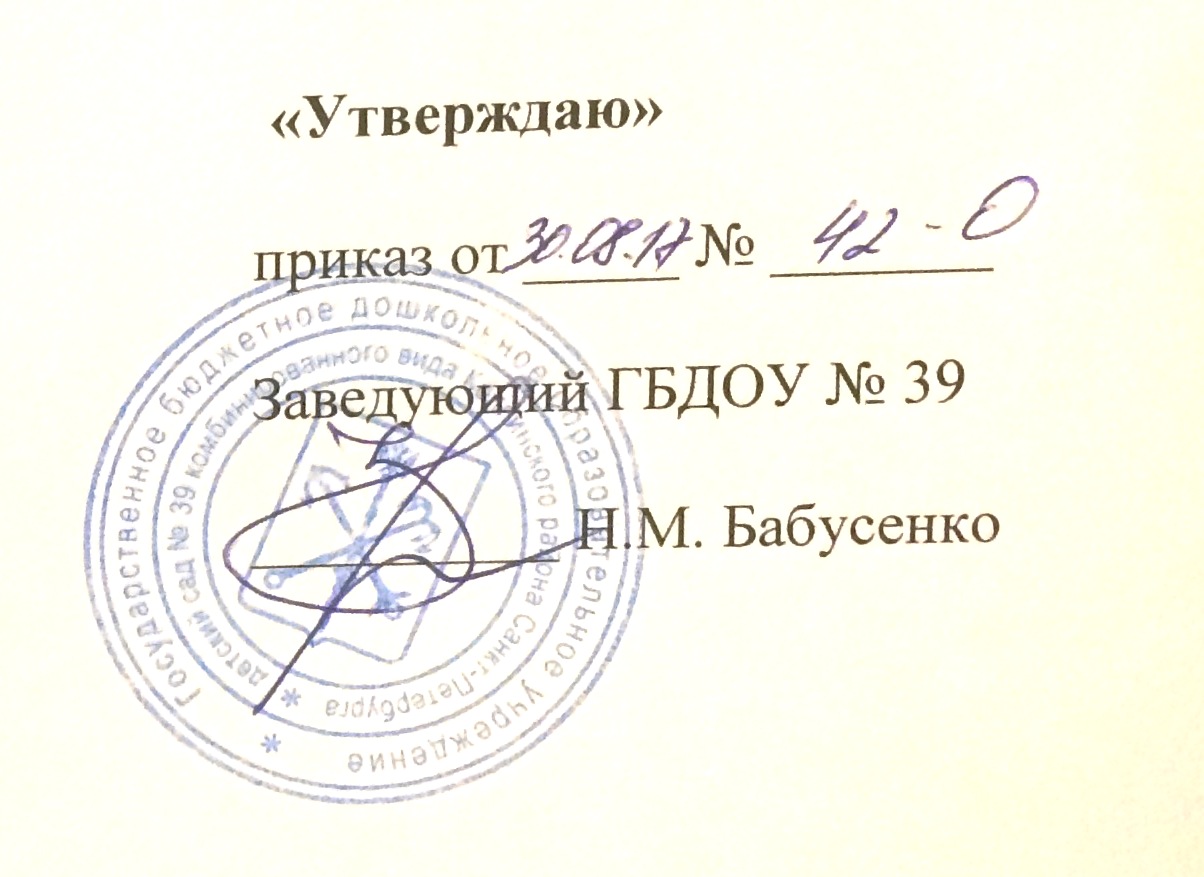 № п/пСодержаниеСтраницы1.Целевой раздел. Пояснительная записка31.1Возрастные особенности детей31.2Цели и задачи41.3Принципы и подходы к формированию программы51.4Целевые ориентиры72.Содержательный раздел192.1 Комплексно-тематическое планирование202.2Система работы с родителями263.Организационный раздел303.1Режимы дня (хол.период, теплый, щадящий, адаптационный, карантин…)303.2Недельная образовательная нагрузка343.3Система образовательной работы353.4Программы и технологии, реализуемые в ОУ353.5Образовательный маршрут (расписание НОД)363.6Методическое обеспечение образовательного маршрута (по образовательным областям)37ТемаРазвернутое содержание работыВарианты итоговых мероприятийСентябрьСентябрьСентябрьОсень        (1-я неделя сентября)Экскурсия по группе. Познакомить с групповой комнатой. Способствовать созданию положительного настроения к началу учебного года. Учить детей ориентироваться в группе и в детском саду. Развивать чувство любви и гордости за свою группу, детский сад. Развивать чувство безопасности и самосохранения.«Здравствуй детский сад».СРИ по ПДД «Мы шоферы».«Осень золотая в гости к нам пришла».(2 –я и 3 –я недели)Продолжить знакомить детей с осенними явлениями в природе, замечать их красоту. Уточнить приспособления птиц и животных в условиях данного сезона. Закреплять знания об осенней одежде человека. Развивать эмоциональную отзывчивость детей. Обогащать представления детей о дарах осени в лесу.Выставка детского творчества: «Осенние фантазии»,«Дары осени».«Кто в детском садике живет?»(4 –я неделя) Познакомить детей с трудом помощника воспитателя, повара, медицинской сестры. Закрепить названия предметов и орудий труда этих профессий. Продолжать воспитывать уважение к труду взрослых, вызывать желание быть активным помощником.Развлечение для детей с участием родителей «Топ-топ», «Воспитатель, мама, папа, я – очень дружная семья».ОктябрьОктябрьОктябрь«Посуда».(1 –я неделя)Учить детей различать и называть предметы посуды, группировать и объединять предметы по сходным признакам (по назначению). Формировать понимание и употребление обобщающего понятия посуда. Продолжить учить детей образовывать слова по аналогии.  Ввести в активный словарь понятие посуда.«Музей посуды».«Домашние животные».(2 –я неделя)Расширить знания детей о домашних животных. Учить слушать загадки о домашних животных, отгадывать и находить их на сюжетных картинках.
 Убедить детей в том, что о животных нужно заботиться, нельзя их обижать.Составление макета «Деревенское подворье».«Дикие животные».3–я неделя)Закрепить знания детей о диких животных, об их внешнем виде. Закрепить названия детенышей. Уточнить название жилища. Развивать связную речь, умение согласовывать разные части речи. Развивать внимание, память, мышление. Воспитывать бережное отношение к окружающему миру.Выставка работ: «Дикие животные»«Я и моя семья».(4 –я неделя)Учить детей называть членов своей семьи. Знать, что в семье все заботятся друг о друге. Вызывать у ребенка радость и гордость за то, что у него есть семья. Формировать уважение, доверие, взаимопонимание и желание взаимопомощи.Презентация альбома «Вместе с мамой, вместе с папой».НоябрьНоябрьНоябрь«Транспорт»(1 –я неделя) Сформировать понятие о грузовом транспорте. Закрепить знания о составных частях грузовой машины. Познакомить с пассажирским транспортом. Учить правилам поведения в общественном транспорте. Рассказать детям, как нам транспорт помогает.Подвижная игра «Воробушки и автомобиль».«Светофор».(2 –я неделя)Знакомить детей с элементарными правилами поведения на улице, правилами дорожного движения. Закрепить знания о значении светофора на дороге. Развивать интерес к машинам, работе водителя, правилам дорожного движения.Игра «Я пешеход». Моделирование светофора.«Самое дорогое в жизни дети».–я неделя)Познакомить детей с собственными правами: на имя, семью, отдых, игру, жилье. Развивать наблюдательность и нравственные представления. Воспитывать в детях чувство сопереживания, доброту, отзывчивость, внимание друг к другу, любовь к близким.Фото-коллаж «Моя любимая мама».(4 –я неделя)Воспитывать чувство глубокой любви и привязанности к самому близкому и родному человеку – маме. Систематизировать знания детей о роли мамы в их жизни.Утренник ко дню матери «Милая мамочка».ДекабрьДекабрьДекабрь«Зимушка зимушка-зима».(1 –я неделя)Продолжать знакомить детей с зимой как временем года. Расширять знания детей об особенностях зимней природы (холода, снегопады, сильные ветры). Учить детей сравнивать разные времена года, отмечая характерные признаки каждого, уточнить, что времена года закономерно наступают один после другого. Закрепить знания детей о том, как животные готовятся к зиме. Развивать любознательность и наблюдательность.Выставка детского творчества «Зимушка-зима».«В гости к сказке».(2 –я неделя)Познакомить детей с новыми русскими народными сказками, прививать любовь и интерес к русскому народному творчеству. Прививать любовь к книге. Развивать речь, активизировать словарный запас. Развивать творчество, фантазию, воображение, интерес к книге.Оформление книжной выставки. Чтение русских народных сказок.«Здравствуй, Дедушка Мороз».(3 –я неделя) Познакомить детей с Дедом Морозом, с традициями встречать Новый год и Рождество в нашей стране. Вызвать эмоциональное положительное отношение к предстоящему празднику, желание активно участвовать в его подготовке. Вызвать стремление преподнести подарки, сделанные своими руками для своих близких.Украшение группы для встречи с Дедушкой Морозом.«Новый год у ворот».(4 –я неделя)Создать для детей позитивный настрой в преддверии всенародного праздника Новый год. Расширить и обогатить знания детей о праздник. Развивать речь, познавательный интерес. Формировать элементарные представления о ёлке, её внешнем виде и пользе.Учить радоваться празднику вместе со всеми.Новогодний утренник «Волшебные часы». ЯнварьЯнварьЯнварь«Рождественская неделя».(2 –я неделя)Познакомить детей с праздником Рождества Христова; расширить духовный мир детей; учить слушать художественное произведение с рождественскими сюжетами. Рассказать, как встречали бабушки предстоящий праздник. Прививать любовь и уважение к традициям своей страны.Развлечение «Прощание с елочкой».«Неделя здоровья».(3 –я неделя)  Формировать понимание детей о необходимости заботиться о своем здоровье, беречь его, учиться быть здоровыми и вести здоровый образ жизни. Прививать любовь к физическим упражнениям, закаливанию.«День здоровья». Презентация проектов.«Как на горке снег, снег…».(4 –я неделя)Познакомить детей с произведениями русских поэтов о зиме. Научить видеть красоту слова. Воспитывать чувство прекрасного. Развивать речь, наблюдательность, воображение, эмоционально-чувственное отношение к действительности. Воспитывать любовь к чтению, прививать любовь к природе, развивать эстетический вкус.Презентация книжки-малышки.ФевральФевральФевраль«Комнатные растения».(1 –я неделя)Познакомить детей с комнатными растениями (фиалка, кактус и др.) строении, способах размножения, приёмах ухода. Рассказать о строении цветка (стебель, листья, бутон). Закрепить знания о способах ухода за растением (полив, рыхление). Воспитывать бережное отношение к комнатным растениям. Развивать умение наблюдать, сосредоточивать внимание на растении, на отдельных его частях, выделять характерные его части.Прогулка по зимнему саду.«Наша Армия».(2 –я и 3 –я недели)Формирование у детей младшего возраста представлений о Российской Армии и военной технике, формирование первых представлений о празднике День защитника Отечества. Формировать стремление быть сильными, смелыми защитниками своей страны. Воспитывать уважение и восхищение к людям военных профессий.Праздник, посвященный Дню защитника Отечества.«Моя семья»(4 –я неделя)Продолжить учить детей называть членов семьи, обязанности членов семьи, прививать уважительное, заботливое отношение к родственникам. Формировать интерес к своей родословной. Воспитывать привязанность ребёнка к семье, любовь и уважение к семье, чувство гордости за свою семью.Презентация генеологическогодрева.МартМартМарт«Мамин день».(1 –я неделя)Формировать элементарные представления о Международном женском дне, о традициях празднования этого праздника. Воспитывать любовь и уважение к маме и бабушке. Утренник «Подарочек маме». «Обитатели морей и рек».–я неделя)Познакомить детей с морскими и речными жителями. Вызвать у детей познавательный интерес. Расширять у детей знания и представления о водных обитателях. Активизировать речь детей.Оформление альбома «Подводный мир».«Игрушки».(3 –я неделя)Развивать умение играть с игрушками, используя игрушку по назначению.  Учить играть дружно, вместе, не ссориться, воспитывать бережное отношение к игрушкам. Прививать умение играть вместе, слаженно. Формировать умение рассказывать о своей любимой игрушке взрослым и сверстникам.Выставка «Моя самая любимая игрушка».«Весна глазами детей. Признаки весны»(4 –я неделя и 1 –я неделя )Формировать у детей представления о весне. Расширять знания о характерных признаках весны, о связи между явлениями живой и неживой природе, о весенних изменениях в природе. Воспитывать бережное отношение к природе, умение замечать красоту весенней природы.Выставка детского творчества «Весна глазами детей».АпрельАпрельАпрель«Путешествие на ракете».(2 –я неделя)Формировать представления детей о космосе, планетах, Солнце, Луне, звездах, космических ракетах и космонавтах.  Развивать познавательный интерес, любознательность, воображение. Игра-путешествие.«Мы друзья природы».(3 –я неделя)Учить детей бережному отношению к природе, развивать речь, память, мышление, воспитывать любовь ко всему живому и неживому. Вызвать радостные переживания от общения с природой, уметь видеть ее красоту, желание сохранять все живое. Познакомить детей с правилами поведения в природе. Проект «Экологические сказки».«Русская матрешка».(4 –я неделя)Познакомить детей с русской народной игрушкой, формировать интерес к русской народной игрушке «Матрёшке».
Формировать интерес к народной культуре и традициям
Развивать творческие способности детей и родителей. Создать условия развития творческих способностей детей
Расширять словарный запас детей Выставка детского творчества.МайМайМай«День Победы».(1 –я неделя)Познакомить детей с первоначальными знаниями о празднике День Победы. Дать знания о героях Великой Отечественной войны, о победе нашей страны в войне. Воспитывать уважение к ветеранам войны, чувство гордости за Родину, умение слушать взрослых. Формировать нравственные ценности.Выставка творческих работ».Диагностика уровня развития интегративных качеств(2 –я и 3 –я недели)Диагностика уровня развития интегративных качеств(2 –я и 3 –я недели)Диагностика уровня развития интегративных качеств(2 –я и 3 –я недели)«Весенние цветы».(4 –я неделя)Углубить знания детей о весенних цветах. Формировать у детей познавательный интерес к окружающему миру, родной природе. Воспитывать любовь к прекрасному, красоте окружающего мира. Формировать бережное отношение к цветам, развивать желание ухаживать за цветами. Развивать воображение. Обогащать словарный запас детей.Презентация альбома «Весенние цветы».Месяц№ недели№ неделиТемаСентябрьМониторинг целевых ориентиров развития ребенка. Методы диагностики: наблюдение за проявлением любознательности, наблюдение за проявлениями активности в деятельности и т.д.Мониторинг целевых ориентиров развития ребенка. Методы диагностики: наблюдение за проявлением любознательности, наблюдение за проявлениями активности в деятельности и т.д.Мониторинг целевых ориентиров развития ребенка. Методы диагностики: наблюдение за проявлением любознательности, наблюдение за проявлениями активности в деятельности и т.д.Сентябрь1«Здравствуй, детский сад!».«Здравствуй, детский сад!».Сентябрь2-3«Осень золотая в гости к нам пришла».«Осень золотая в гости к нам пришла».Сентябрь4«Кто в детском садике живет?»«Кто в детском садике живет?»Октябрь11«Посуда»Октябрь22«Домашние животные»Октябрь33«Дикие животные»Октябрь44 «Я и моя семья»Ноябрь11«Транспорт»Ноябрь22«Светофор»Ноябрь33«Самое дорогое в жизни дети»Ноябрь44 «Моя любимая мама»Декабрь11«Зимушка зимушка-зима»Декабрь22«В гости к сказке»Декабрь33«Здравствуй, Дедушка Мороз»Декабрь44«Новый год у ворот»ЯнварьКаникулыКаникулыКаникулыЯнварь22«Рождественская неделя»Январь33«Неделя здоровья»Январь44«Как на горке снег, снег…»Февраль11«Комнатные растения»Февраль22«Наша Армия»Февраль33«Моя семья»Февраль44«Комнатные растения»Март11«Мамин день»Март22 «Обитатели морей и рек»Март33«Игрушки»Март44«Весна глазами детей. Признаки весны»Апрель11«Весна глазами детей. Признаки весны»Апрель22«Путешествие на ракете»Апрель33«Мы друзья природы»Апрель44«Русская матрешка»Май22«День Победы»Май33«Весенние цветы»Май44«Город Санкт-Петербург»ТемаФорма работыФорма работыСентябрьСентябрьСентябрь1. «С новым учебным годом!»2.  - «Питание ребенка дома и в детском саду».- «Игрушки должны развивать»3. «Учим детей соблюдать ПДД»4. «Как мы отдыхали летом»1. «С новым учебным годом!»2.  - «Питание ребенка дома и в детском саду».- «Игрушки должны развивать»3. «Учим детей соблюдать ПДД»4. «Как мы отдыхали летом»Оформление стена: НОД, режим пребывания детей в ДОУ.                                       КонсультацииПапка-передвижка по ПДД (в рамках месячника по безопасности), памятки.Оформление семейного альбомаОктябрьОктябрьОктябрь1.«Как воспитать ребенка успешным?»2.«Наступила осень».3.«Осенняя фантазия».4.«Мы стали на год взрослее».5.«Кризис 3 лет».6.«Играя, развиваем».7.«Осень в теремке».1.«Как воспитать ребенка успешным?»2.«Наступила осень».3.«Осенняя фантазия».4.«Мы стали на год взрослее».5.«Кризис 3 лет».6.«Играя, развиваем».7.«Осень в теремке».Памятка Беседа об осенней одежде, о запасных, сменных вещах.Выставка поделок из природного материала.Родительское собрание.Консультация психолога.Папка-передвижка.Осенний праздник.НоябрьНоябрьНоябрь1.«Игра в жизни ребенка».2. «Наш детский сад».3.«Мама – самый лучший друг».1.«Игра в жизни ребенка».2. «Наш детский сад».3.«Мама – самый лучший друг».Оформление стенда.Помощь в подготовке к дню рождения детского сада.   Оформление родительского уголка.ДекабрьДекабрьДекабрь1.«Здравствуй, Зимушка-зима».2. «Мастерская Деда Мороза».3. «Скоро, скоро Новый год» .4. «Перевозка детей в транспорте».5. «Новогодний праздник».1.«Здравствуй, Зимушка-зима».2. «Мастерская Деда Мороза».3. «Скоро, скоро Новый год» .4. «Перевозка детей в транспорте».5. «Новогодний праздник».Оформление стенда.Участие в конкурсе.Участие родителей в оформлении группы.Консультация.Праздник.ЯнварьЯнварьЯнварь1. «Как уберечь ребенка от обморожения».2.«Развитие речи детей 3 – 4 лет»     3. «Развитие мелкой моторики руки».4.«Снежные фигуры».5. «Папа, мама, я – спортивная семья».1. «Как уберечь ребенка от обморожения».2.«Развитие речи детей 3 – 4 лет»     3. «Развитие мелкой моторики руки».4.«Снежные фигуры».5. «Папа, мама, я – спортивная семья».Консультация.Папка-передвижка. Помощь в создании лэпбука по развитию речи.Папка – передвижка.Конкурс. Привлечение родителей к изготовлению снежных построек.Спортивное развлечение.ФевральФевральФевраль1.«Мой папа-защитник!».2.«Мой папа - самый, самый!»3. «Как развивать у ребенка любознательность».4.«Безопасность детей дома и на улице».1.«Мой папа-защитник!».2.«Мой папа - самый, самый!»3. «Как развивать у ребенка любознательность».4.«Безопасность детей дома и на улице».Выставка поделок.Папка – раскладушка.Папка – раскладушка.МартМартМарт1.«С весенним праздником!»2.«Мамины цветочки».3.«Семейное чтение»                       4.«Что почитать детям»   стихи, рассказы, обучающие доброму отношению к близким.5.«Безопасность глазами детей».1.«С весенним праздником!»2.«Мамины цветочки».3.«Семейное чтение»                       4.«Что почитать детям»   стихи, рассказы, обучающие доброму отношению к близким.5.«Безопасность глазами детей».Выпуск газеты к 8 марта.                                   Оформление уголка.Праздник.Консультация.Рекомендации (дать названия, предложить алгоритм обсуждения произведения с детьми).Участие в городском конкурсе.АпрельАпрельАпрель1.«К нам пришла весна».2.«Светлая Пасха».3.«Благоприятная развивающая среда в группе».4.«Как приучить ребенка к труду».6.«Если ребенок устраивает истерики».1.«К нам пришла весна».2.«Светлая Пасха».3.«Благоприятная развивающая среда в группе».4.«Как приучить ребенка к труду».6.«Если ребенок устраивает истерики».Оформление родительского уголка.Участие в городском конкурсе.Помощь в обогащении РППС в группе.                                                                                    БеседаКонсультация.МайМайМай1.«Ваша удовлетворенность организацией жизни детей в ДОУ».2.«Безопасность в летний период».3.Практические задания по переходу улиц через переходы (наземный, подземный).4. «Итоги воспитательно – образовательной деятельности за 2017– 2018 учебный год».5.«Профилактика дизентерии, отравлений и кишечных инфекций».6.«День добрых дел».7«Благодарим за работу».1.«Ваша удовлетворенность организацией жизни детей в ДОУ».2.«Безопасность в летний период».3.Практические задания по переходу улиц через переходы (наземный, подземный).4. «Итоги воспитательно – образовательной деятельности за 2017– 2018 учебный год».5.«Профилактика дизентерии, отравлений и кишечных инфекций».6.«День добрых дел».7«Благодарим за работу».Диагностика.Консультация Рекомендации о соблюдении правил движения с детьми по улице.Родительское собраниеКонсультация.Привлечение родителей к благоустройству участка.Поощрение родителей-активистов благодарностями, грамотами.Режимные моментыВремяПримечание (часы)Дома: Подъем, утренний туалет   6.30 – 7.30В ДЕТСКОМ САДУВ ДЕТСКОМ САДУВ ДЕТСКОМ САДУПрием, осмотр,игры, утренняя гимнастика, самостоятельная деятельность7.00-8.20Подготовка к завтраку, завтрак8.20-8.55Игры, подготовка к образовательной деятельности8.55-9.00Непрерывная непосредственно-образовательная деятельность (общая длительность, включая перерывы)9.00-9.40(0.30/1.30)Самостоятельная деятельность9.40-9.502-й завтрак9.50-10.00Подготовка к прогулке,  прогулка (игры, наблюдения, труд, самостоятельная деятельность)10.00-11.25(1.25)Возвращение с прогулки, игры11.25-11.45Подготовка к обеду, обед11.45-12.15Подготовка ко сну, дневной сон12.15-15.00(2.45)2 ПОЛОВИНА ДНЯ2 ПОЛОВИНА ДНЯ2 ПОЛОВИНА ДНЯПостепенный подъем, воздушные ванны, водные процедуры, игры15.00-15.25Подготовка к полднику, полдник15.25-15.50Игры, самостоятельная деятельность детей15.50-16.30Чтение художественной литературы16.30-16.45Подготовка к прогулке, прогулка16.45-18.25(1.45)Возвращение с прогулки, игры18.25Уход детей домойдо 19.00Рекомендуем домаРекомендуем домаРекомендуем домаПрогулка19.00-19.30Возвращение с прогулки, ужин19.30-20.00Спокойные игры, гигиенические процедуры20.00-20.30Укладывание, ночной сон20.30 – 6.30 (7.30)Режимные моментыВремяПримечание (часы)Неблагопр. погод. усл.Дома: Подъем, утренний туалет   6.30 – 7.30В ДЕТСКОМ САДУВ ДЕТСКОМ САДУВ ДЕТСКОМ САДУВ ДЕТСКОМ САДУПрием детей на улице, игры, утренняя гимнастика7.00-8.20В группе/в муз. залеПодготовка к завтраку, завтрак8.20-8.502-й завтрак9.50Игры, самостоятельная деятельность, подготовка к прогулке8.50-9.30Прогулка (развивающие игры, наблюдения, оздоровительные мероприятия, самостоятельная деятельность)9.30-11.30(2.00)В группеВозвращение с прогулки, игры, самостоятельная деятельность11.30-11.45Подготовка к обеду, обед11.45-12.15Подготовка ко сну, дневной сон12.15-15.00(2.45)2 ПОЛОВИНА ДНЯ2 ПОЛОВИНА ДНЯ2 ПОЛОВИНА ДНЯ2 ПОЛОВИНА ДНЯПостепенный подъем, воздушные ванны, водные процедуры, игры15.00-15.25Подготовка к полднику, полдник15.25-15.50Игры, самостоятельная деятельность детей, подготовка к прогулке15.50-16.05Прогулка (игры, наблюдения, самостоятельная деятельность)16.05-18.25 (2.20)В группеВозвращение с прогулки, игры, самостоятельная деятельность17.55Уход детей домойдо 19.00Рекомендуем домаРекомендуем домаРекомендуем домаРекомендуем домаПрогулка19.00-19.30Возвращение с прогулки, ужин19.30-20.00Спокойные игры, гигиенические процедуры20.00-20.30Укладывание, ночной сон20.30 – 6.30 (7.30)№Формы работыПонедВторникСредаЧетвергПятница№Формы работыПервая половина дняПродолжительность в минутахПервая половина дняПродолжительность в минутахПервая половина дняПродолжительность в минутахПервая половина дняПродолжительность в минутахПервая половина дняПродолжительность в минутахУтренняя гимнастика88888Физкультминутки33333Самостоятельная  подвижная деятельность5050505050Физкультурное занятие1515Музыкальное занятие1515Прогулка:подвижные игры и физические упражненияиндивидуальная работа по развитию движенийсамостоятельная подвижная игровая деятельность1554015540155401554015540Вторая  половина дняПродолжительность в минутахВторая  половина дняПродолжительность в минутахВторая  половина дняПродолжительность в минутахВторая  половина дняПродолжительность в минутахВторая  половина дняПродолжительность в минутахКоррегирующая гимнастика66666Подвижная игра после сна55555Физкультурное занятие15Самостоятельная подвижная деятельность6060606060Спортивный досуг (раз в м-ц)15Музыкальный досуг (разв м-ц)15Развлечения (камерно, в группе) два раза в м-ц1515Прогулка:подвижные игры и физические упражненияиндивидуальная работа по развитию движенийсамостоятельная подвижная игровая деятельность1557015570155701557015570Перемещение детей по зданию2020202020ИТОГО  В ДЕНЬ (час/мин)6 час6 час6 час6 час6 часИТОГО В НЕДЕЛЮ (час)30 часов30 часов30 часов30 часов30 часов       Виды                  СодержаниеВнедрение,обобщениеВнедрение,обобщение          1.   ОсновнаяОсновная общеобразовательная программа дошкольного образования ГБДОУ № 39 Колпинского района СПб Основная общеобразовательная программа дошкольного образования ГБДОУ № 39 Колпинского района СПб Основная общеобразовательная программа дошкольного образования ГБДОУ № 39 Колпинского района СПб            2.Дополни  тельные«От рождения до школы» под редакцией Н.Е.Вераксы, Т.С.Комаровой, М.А.Васильевой /во всех возрастных группах «ОБЖ» -Н.Авдеева др.1997г.«Приобщение детей к истокам русской народной культуры» Н.Князева и др. 1998г.«От рождения до школы» под редакцией Н.Е.Вераксы, Т.С.Комаровой, М.А.Васильевой /во всех возрастных группах «ОБЖ» -Н.Авдеева др.1997г.«Приобщение детей к истокам русской народной культуры» Н.Князева и др. 1998г.«Ребенок в XXI веке»Н.Б.Кутьина СПб 2004г.Дни неделиОбразовательная деятельностьДни неделиI половина дняII половина дняПонедельник09.00 – 09.1509.35 – 10.508.10 – Утренняя гимнастика I. Художественно – эстетическое развитие: РисованиеII. Физическое развитиеВторник09.00 – 09.1509.50 – 10.058.10 – Утренняя гимнастика I. Познавательное развитие: ФЭМП/КонструированиеII. Художественно – эстетическое развитие: МузыкаСреда09.00 – 09.1509.35 – 09.508.10 – Утренняя гимнастика I. Речевое развитиеII. Физическая культура 16.30 – 16.45четвертая неделя Музыкальный досугЧетверг09.00 – 09.1509.35 – 09.508.10 – Утренняя гимнастика I. Художественно – эстетическое развитие: Ознакомление с художественной литературойII. Познавательное развитие: Ознакомление с окружающим миром (предметное/природное  окружение / явления общественной жизни/экологическое воспитание)15.30 -15.45вторая неделяСпортивный досугПятница09.00 – 09.2509.35 – 10.008.10 – Утренняя гимнастика I. Художественно – эстетическое развитие: Лепка/Аппликация/ РисованиеII. Художественно – эстетическое развитие: Музыка 